«Как дети спасали снеговика»Развлечение для детей среднего дошкольного возраста,посвященное Международному дню СНЕГОВИКАВозрастная направленность: средняя группаЦель: развивать двигательную активность детей, как один из факторов, стимулирующих их физическое, эмоциональное и интеллектуальное развитие.Задачи:формировать умения и навыки действовать в коллективе сверстников;расширять кругозор детей;активно включать детей  в систему интегрированных занятий.Оборудование:  фигурка снеговика, письмо, муляж сосулек, корзины, 2 рукавички, «сугробы», 2 бубна, нарисованные тролли, мячики маленькие, 2 обруча, шайбы-снежки, детские клюшки, разукрашки, музыка для сопровождения конкурсов, костюм снеговика.Ход занятия:Ведущая:Куда не кинешь взгляд- Сугробы да холмы.Но есть ли время лучшеКрасавицы Зимы?Начинаем зимний праздник:Будут игры, будет смех, И веселые забавыПриготовлены для всех.Хороша красой своеюНаша Зимушка – зима.Поиграть и веселиться Собралась вся детвора.Сколько сегодня детей в нашем зале!А какой недавно был праздник?Дети: Новый год!Ведущая: Правильно Новый год! А смотрите, кто к нам сегодня пришел в гости?! (показывает фигурку снеговика) Кто это?Дети: Снеговик!Ведущая: А среди нас тоже есть снеговички! Выбегайте скорей поздороваться с нашем гостем! (мальчики в костюмах снеговиков подходят к ведущей)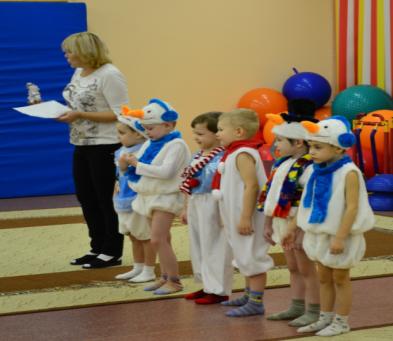 Ой, а у нашего снеговика что-то есть (достаёт праздничный конверт и читает письмо)Содержание письма:Ну, детишки-шалунишки,Развлекались вы пока,Да читали свои книжки,Мы забрали снеговикаЕсли толстый нужен срочно,Он сидит у нас в дворце.Говорим вам это точно,Там охрана на крыльце.Охраняют замок троллиСтрашные, ужасные.Победить их могут детиСильные, бесстрашныеПо маршруту вы пройдете,И задания найдете.Ведущая: Оказывается, настоящего снеговика украли тролли! Что же нам делать?Дети: Спасать снеговика. Ведущий: Пойдем его выручать?Дети: Да!!!(проводится разминка – ходьба на носках, на пятках по залу)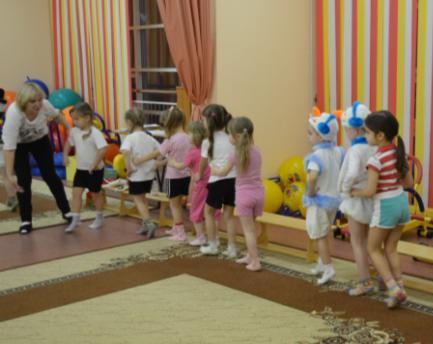 Ведущий: А вот и первое задание. Отгадайте-ка, ребятки, эту зимнюю загадку.«Растет она вниз головой,Не летом растет, а зимою»Что это?Дети: Сосулька!Ведущая: Правильно! Смотрите сколько здесь сосулек, и они все лежат на полу. Давайте их соберём в эти корзинки. Для этого мы соберём две команды, и в каждой будет по мальчику-снеговичку.На счет раз, два, три быстро собираем сосульки в свои корзинки.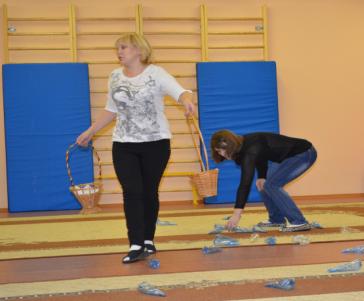 (конкурс проводится 2-3 раза)Ведущая: Ой, какие молодцы! Как здорово справились с заданием!Смотрите, рукавичка нашлась! Наверно снеговик потерял, но нечего страшного мы поможем ему и вторую найти. Поможем?Дети: Да!!!Ведущая: Тогда мне нужны 7 человек самых быстрых для одной команды и 7 самых ловких для другой команды. Построились? Молодцы!Будем мы по очереди надевать рукавичку и бежать до «сугроба» там её оставлять и бежать к своему товарищу по команде. Только мы его дотронемся, он побежит за рукавичкой к «сугробу». Там её наденет и побежит обратно. Так и будем носить рукавичку к «сугробу» и обратно. Чья команда быстрей закончит эстафету, те и победили!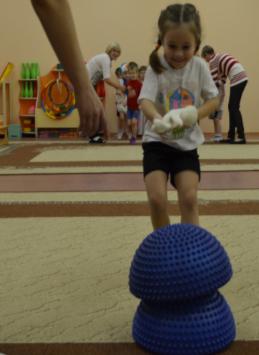 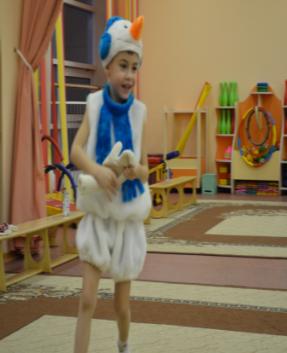 (конкурс проводится 1 раз)Ведущая: Молодцы! Хорошо справились! А как вы думаете, снеговик любит музыку? Дети: Да!Ведущая: А давайте разделимся на две команды: девочек и мальчиков. И будем передавать бубен по кругу, пока играет музыка, а как музыка закончится, тот, у кого бубен сыграет что-нибудь. Может снеговик нас услышит и подаст знак.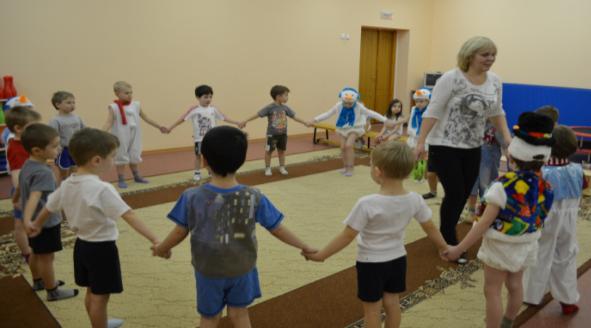 (проводится игра «Передай бубен»)Ведущая: Ребята, снеговик нас не услышал, но  вот они страшные и ужасные тролли, а вон там видите, вдали, стоит ледяной дворец, в который они спрятали Снеговика. А мы с вами сейчас разделаемся с этим ужасом - Троллями!Стоит охрана на крыльцеУжасная покаИ охраняет во дворце,Вон там, снеговикаКоманды встали и пошли,Мячи-снаряды взялиИ по команде дружно «Пли!»В троллей все попали!(дети по очереди берут мячи из корзины и с определенного места попадают в троллей)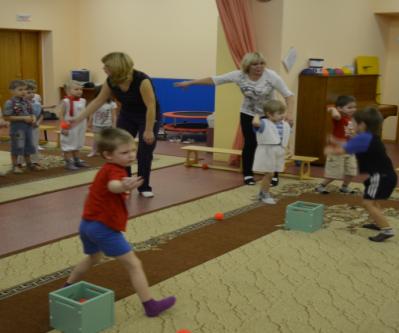 Появляется Снеговик (переодетый второй воспитатель)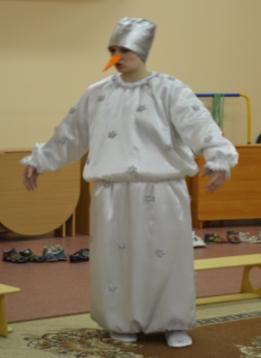 Снеговик:Спасибо, ребята!Я очень рад,Что снова попалВ ваш детский сад.Несмотря на снежную фигуру,Я очень люблю спорт и физкультуру!!!А ещё я очень люблю загадки. Вот послушайте:«В беге очень быстромОни не знают лени.По снегу, по чистомуБегут, бегут….» (Олени)А вы умеете бегать как олени? Дети: Нет.Снеговик: Так я вас сейчас научу! (Называет мальчиков по именам) пригласите девочку и подходите ко мне.Мальчик становится в обруч – он олень, а девочка сзади держит обруч – она наездница.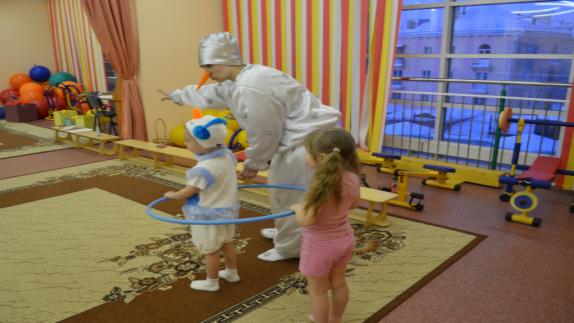 Сейчас разделимся на две команды и посмотрим, чьи олени самые быстрые. Итак, на счет раз, два, три олени бегут до «сугробов», оббегают их и возвращаются к команде.(конкурс проводится 1 раз)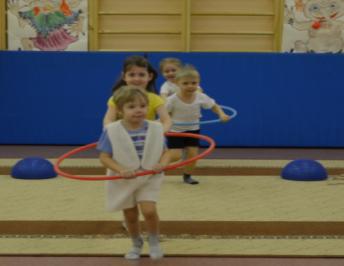 Снеговик: Какие вы молодцы! Как быстро бегали!А теперь я хочу у вас спросить, какие виды зимнего спорта вы знаете?Дети: горные  лыжи, фигурное катание, коньки, хоккей…Снеговик: А это какой вид спорта?«Тех, кто смелейКто быстрей и храбрееПриглашаем в игруПод названьем…»Дети: Хоккей.Снеговик: Будем играть в хоккей. Только, чур,  я на воротах!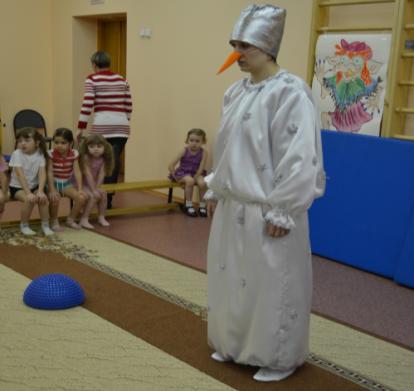 (в ворота становится снеговик, по залу разбрасываются снежки, детям даются условные клюшки. По очереди каждый игрок команды должен забить большее количество снежков в ворота)Снеговик: Весело мы с вами праздник провели, а теперь прощаемся до следующей зимы! Наш праздник окончен, желаем всем бодрости, здоровья и всего самого хорошего. И ещё хочу подарить каждому свою фотографию. Только она не цветная, но вы же поможете! Разукрасите!(каждому ребенку раздаётся раскраска)Ну а напоследок, давайте прокатимся на веселом паровозике. Берём соседа за талию и вперед!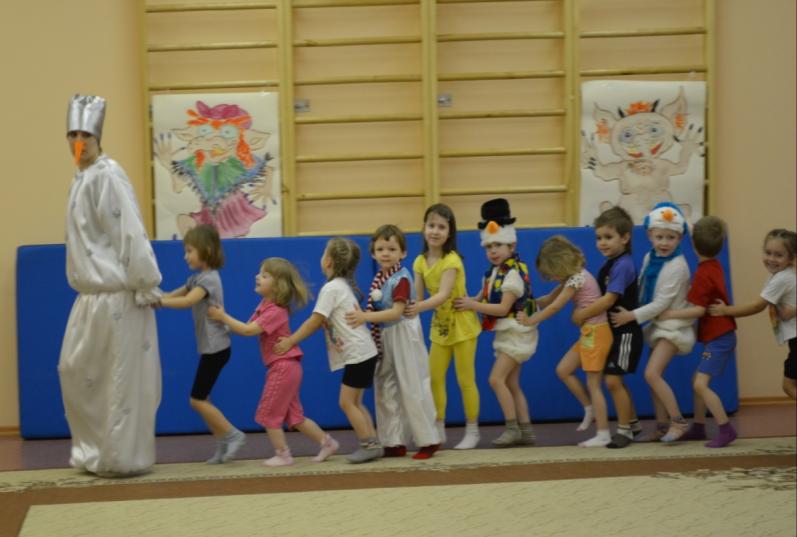 